ARTICULO 11NUMERAL 1MES DE JUNIO       2020DISPONIBILIDADPRESUPUESTARIA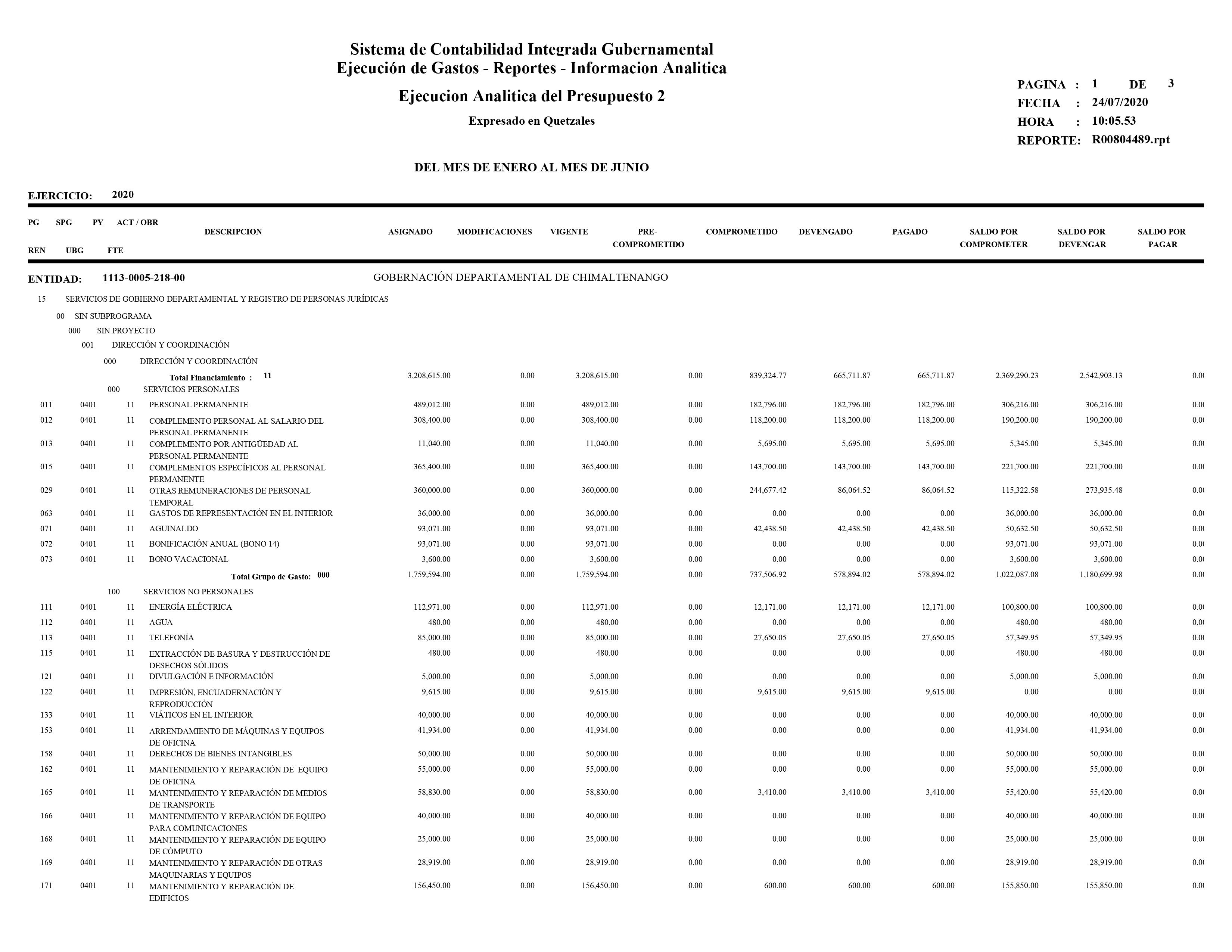 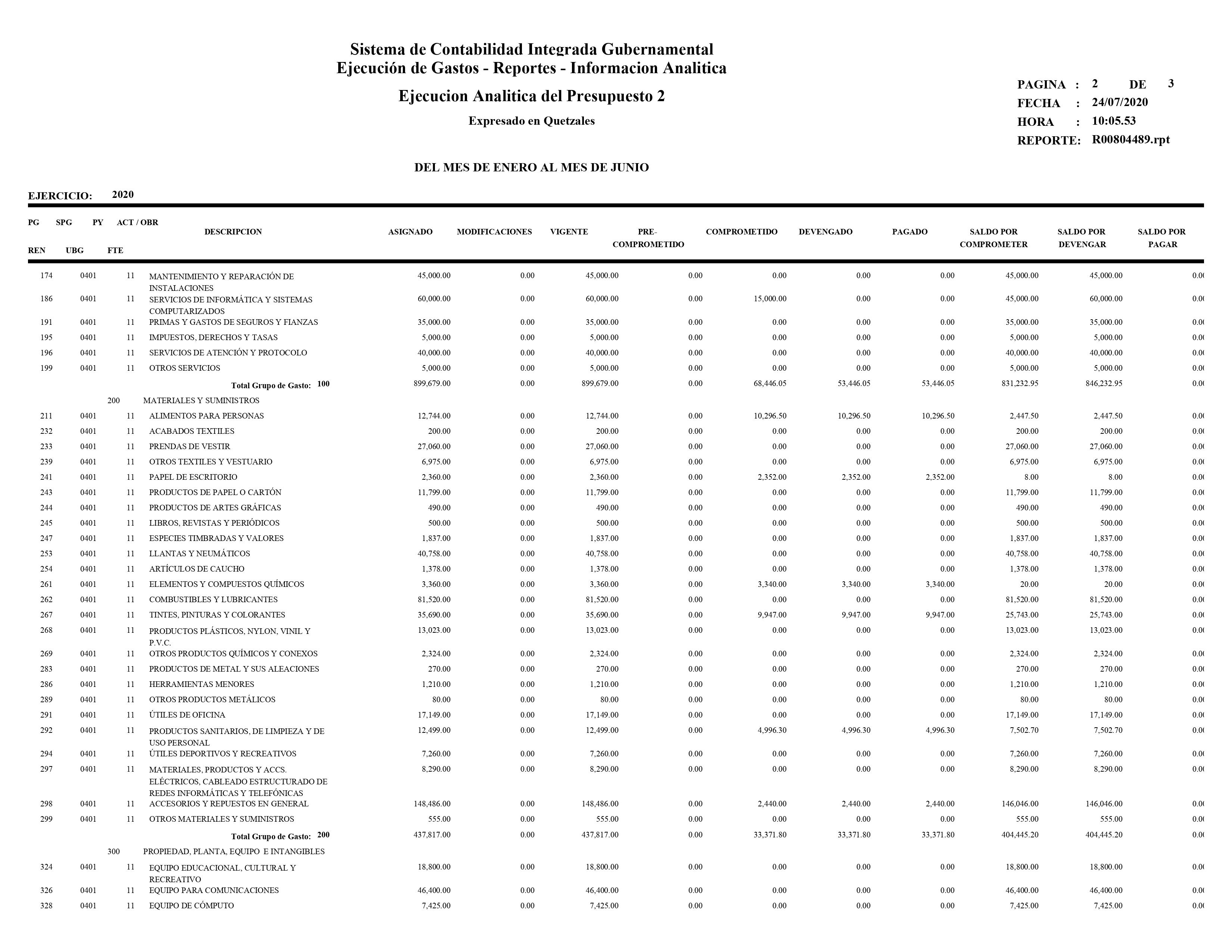 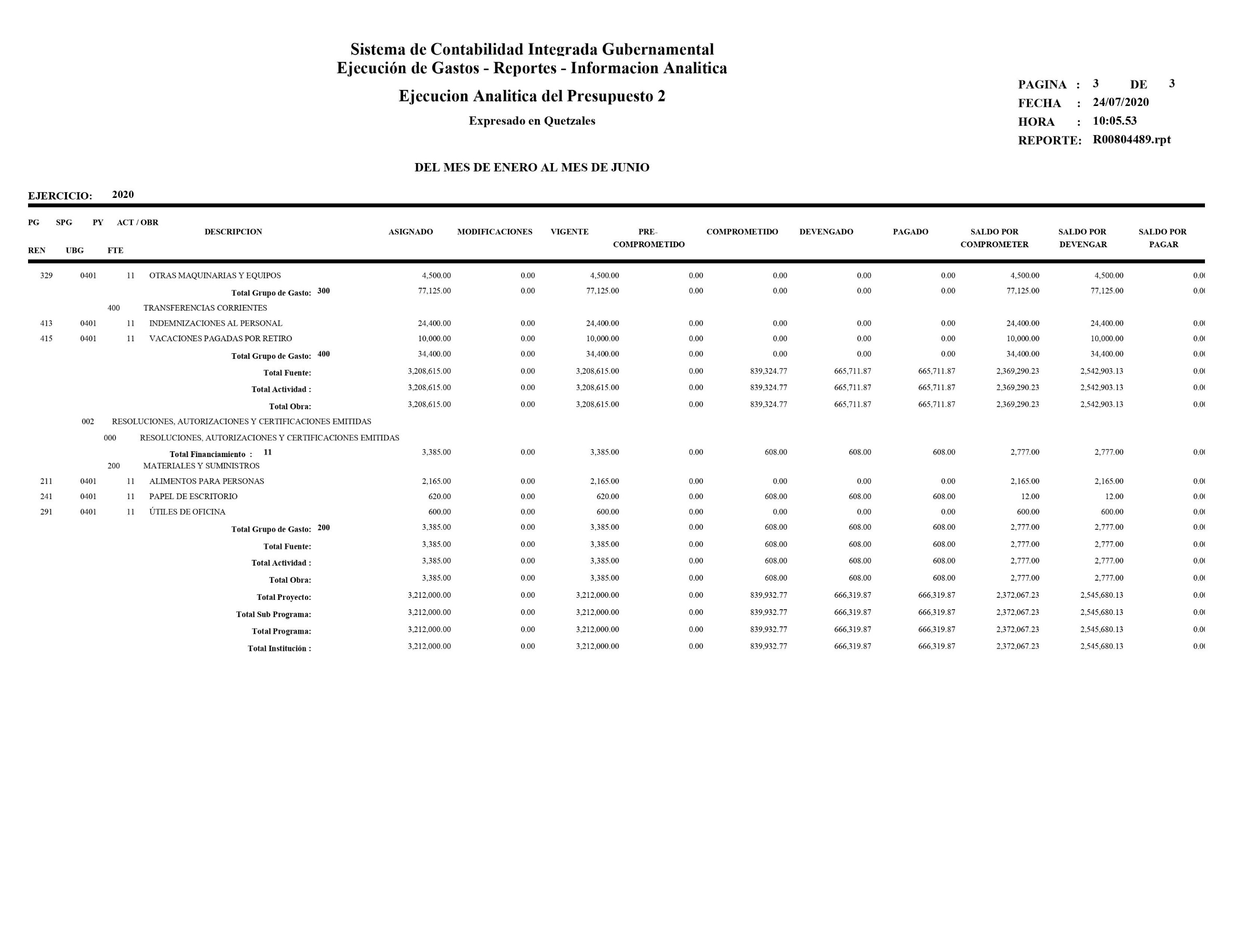 